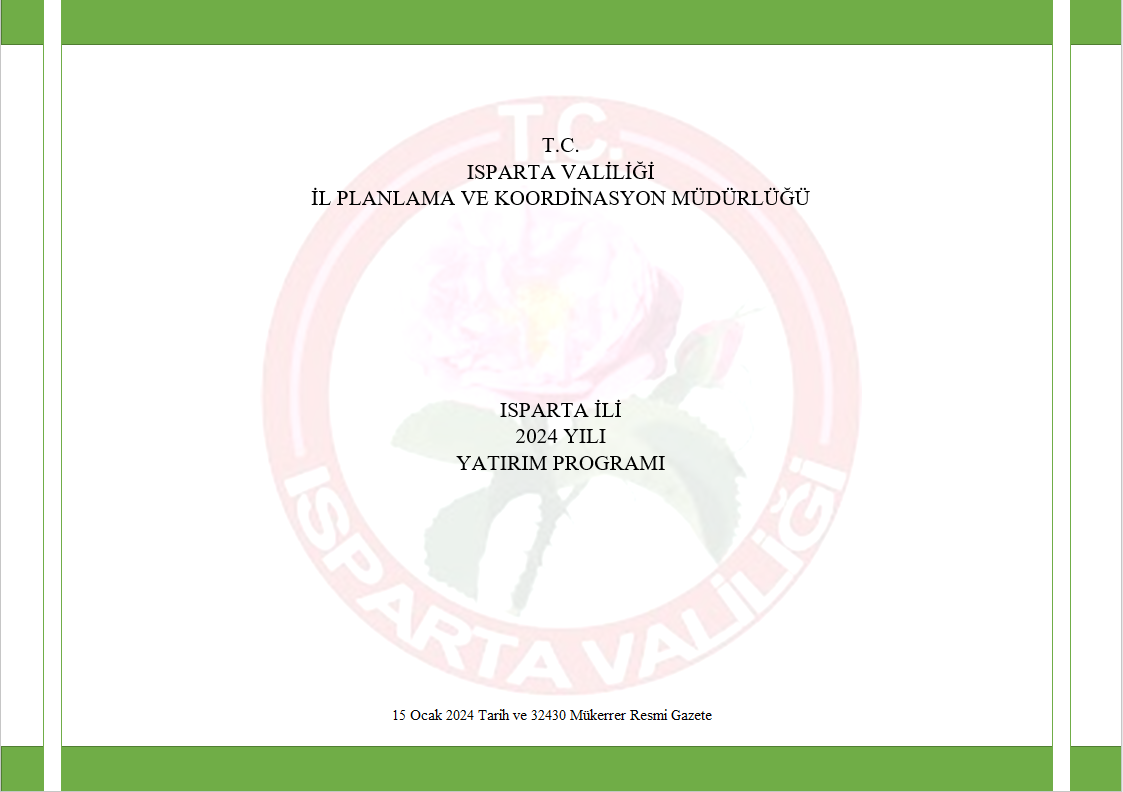 	ISPARTA İL TOPLAMI																			         	           SEKTÖRÜ: TARIM-SULAMA S    		SEKTÖRÜ: ENERJİPROE NOPROJE ADIYERKARAKTERİSTİKBAŞLAMA BİTİŞ YILIPROJE TUTARI (TL)PROJE TUTARI (TL)2023 SONU KÜMÜLATİF HARCAMA (TL)2023 SONU KÜMÜLATİF HARCAMA (TL)2024 YATIRIMI (TL)2024 YATIRIMI (TL)PROE NOPROJE ADIYERKARAKTERİSTİKBAŞLAMA BİTİŞ YILIDIŞ KREDİTOPLAMDIŞ KREDİTOPLAMDIŞ KREDİTOPLAMISPARTA İLİ GENEL TOPLAMI ISPARTA İLİ GENEL TOPLAMI ISPARTA İLİ GENEL TOPLAMI ISPARTA İLİ GENEL TOPLAMI ISPARTA İLİ GENEL TOPLAMI 4.926.581.32618.166.231.578454.161,5673.168.222.292226.000.0001.948.489.000PROJE NOPROJE ADIYERKARAKTERİSTİKBAŞLAMA BİTİŞ YILIPROJE TUTARI (TL)PROJE TUTARI (TL)PROJE TUTARI (TL)2023 SONU KÜMÜLATİF HARCAMA (TL)2023 SONU KÜMÜLATİF HARCAMA (TL)2023 SONU KÜMÜLATİF HARCAMA (TL)2023 SONU KÜMÜLATİF HARCAMA (TL)2024 YATIRIMI (TL)2024 YATIRIMI (TL)2024 YATIRIMI (TL)2024 YATIRIMI (TL)PROJE NOPROJE ADIYERKARAKTERİSTİKBAŞLAMA BİTİŞ YILIDIŞ KREDİTOPLAMTOPLAMDIŞ KREDİDIŞ KREDİTOPLAMTOPLAMDIŞ KREDİDIŞ KREDİTOPLAMTOPLAMDEVLET SU İŞLERİ GENEL MÜDÜRLÜĞÜ TOPLAMIDEVLET SU İŞLERİ GENEL MÜDÜRLÜĞÜ TOPLAMIDEVLET SU İŞLERİ GENEL MÜDÜRLÜĞÜ TOPLAMIDEVLET SU İŞLERİ GENEL MÜDÜRLÜĞÜ TOPLAMI4.926.581.3267.634.064.577454.161,567454.161,567920.278.325920.278.325226.000.000226.000.000590.000.000590.000.000A) ETÜD-PROJE İŞLERİ TOPLAMIA) ETÜD-PROJE İŞLERİ TOPLAMIA) ETÜD-PROJE İŞLERİ TOPLAMI36.000.00036.000.0004.000.0004.000.000b) 2024 Yılından Sonraya Kalanlarb) 2024 Yılından Sonraya Kalanlarb) 2024 Yılından Sonraya Kalanlar36.000.00036.000.0004.000.0004.000.0002023A01-214479Yalvaç Sulaması YenilemeIspartaEtüt-Proje (1 adet)2023-20279.000.0009.000.0001.000.0001.000.0002024A01-227282Isparta-Gelendost Sulaması YenilemeIspartaEtüt-Proje (1 adet)2024-20289.000.0009.000.0001.000.0001.000.0002024A01-227283Isparta-Hoyran Sulaması YenilemeIspartaEtüt-Proje (1 adet)2024-20289.000.0009.000.0001.000.0001.000.0002024A01-227284Isparta Aksu Yılanlı Sulaması YenilemesiIspartaEtüt-Proje (1 adet)2024-20289.000.0009.000.0001.000.0001.000.000B) DEVAM EDEN PROJELER TOPLAMIB) DEVAM EDEN PROJELER TOPLAMI4.926.581.3267.598.064.577454.161,567920.278.325226.000.000586.000.000a) 2024 Yılında Bitenlera) 2024 Yılında Bitenlera) 2024 Yılında Bitenlera) 2024 Yılında Bitenler372.796.926262.796.926110.000.0002015A01-149829Yenişarbademli Barajı ve SulamasıIspartaDepolama (5,32 hmᶾ), Sulama (2.360 ha)2015-2024372.796.926262.796.926110.000.000b) 2024 Yılından Sonraya Kalanlarb) 2024 Yılından Sonraya Kalanlarb) 2024 Yılından Sonraya Kalanlarb) 2024 Yılından Sonraya Kalanlar4.926.581.3267.225.267.651454.161,567657.481.399226.000.000476.000.0002017A01-2890Senirkent Sulaması YenilemeIspartaYenileme (7.376 ha)2017-20272.298.686.325203.319.832250.000.0002018A01-39567Atabey Sulaması YenilemeIspartaYenileme (13.834 ha)2018-20274.926.581.3264.926.581.326454.161,567454.161.567226.000.000226.000.000PROJE NOPROJE ADIYERKARAKTERİSTİKBAŞLAMA BİTİŞ YILIPROJE TUTARI (TL)PROJE TUTARI (TL)2023 SONU KÜMÜLATİF HARCAMA (TL)2023 SONU KÜMÜLATİF HARCAMA (TL)2024 YATIRIMI (TL)2024 YATIRIMI (TL)PROJE NOPROJE ADIYERKARAKTERİSTİKBAŞLAMA BİTİŞ YILIDIŞ KREDİTOPLAMDIŞ KREDİTOPLAMDIŞ KREDİTOPLAMTEİAŞ GENEL MÜDÜRLÜĞÜ TOPLAMITEİAŞ GENEL MÜDÜRLÜĞÜ TOPLAMITEİAŞ GENEL MÜDÜRLÜĞÜ TOPLAMI320.000.0002.0004.000.000B)  DEVAM EDEN PROJELER TOPLAMIB)  DEVAM EDEN PROJELER TOPLAMIB)  DEVAM EDEN PROJELER TOPLAMI320.000.0002.0004.000.000b) 2023 Yılından Sonraya Kalanlarb) 2023 Yılından Sonraya Kalanlarb) 2023 Yılından Sonraya Kalanlar2023D00-195331Afyon-2- Afyon Çim. - Barla EİH Yenileme (TTFO)Afyonkarahisar,Isparta154 kV Enerji İletim Hattı (70 km)2023-2026320.000.0002.0002.000SEKTÖRÜ: DKH-SOSYAL- TEKNOLOJİK ARAŞTIRMASEKTÖRÜ: DKH-SOSYAL- TEKNOLOJİK ARAŞTIRMASEKTÖRÜ: DKH-SOSYAL- TEKNOLOJİK ARAŞTIRMASEKTÖRÜ: DKH-SOSYAL- TEKNOLOJİK ARAŞTIRMASEKTÖRÜ: DKH-SOSYAL- TEKNOLOJİK ARAŞTIRMASEKTÖRÜ: DKH-SOSYAL- TEKNOLOJİK ARAŞTIRMASEKTÖRÜ: DKH-SOSYAL- TEKNOLOJİK ARAŞTIRMASEKTÖRÜ: DKH-SOSYAL- TEKNOLOJİK ARAŞTIRMASEKTÖRÜ: DKH-SOSYAL- TEKNOLOJİK ARAŞTIRMASEKTÖRÜ: DKH-SOSYAL- TEKNOLOJİK ARAŞTIRMASEKTÖRÜ: DKH-SOSYAL- TEKNOLOJİK ARAŞTIRMASEKTÖRÜ: DKH-SOSYAL- TEKNOLOJİK ARAŞTIRMAPROJE NOPROJE NOPROJE ADIYERKARAKTERİSTİKBAŞLAMA BİTİŞ YILIPROJE TUTARI (TL)PROJE TUTARI (TL)2023 SONU KÜMÜLATİF HARCAMA (TL)2023 SONU KÜMÜLATİF HARCAMA (TL)2024 YATIRIMI (TL)2024 YATIRIMI (TL)DIŞ KREDİTOPLAMDIŞ KREDİTOPLAMDIŞ KREDİTOPLAMSÜLEYMAN DEMİREL ÜNİVERSİTESİSÜLEYMAN DEMİREL ÜNİVERSİTESİSÜLEYMAN DEMİREL ÜNİVERSİTESİSÜLEYMAN DEMİREL ÜNİVERSİTESİ4.291.0004.291.000C) YENİ PROJELER TOPLAMIC) YENİ PROJELER TOPLAMIC) YENİ PROJELER TOPLAMIC) YENİ PROJELER TOPLAMI4.291.0004.291.000a) 2024 yılında bitenlera) 2024 yılında bitenlera) 2024 yılında bitenlera) 2024 yılında bitenler4.291.0004.291.0002024K12-234048Rektörlük Bilimsel Araştırma Projeleri [676]Rektörlük Bilimsel Araştırma Projeleri [676]IspartaProje Desteği2024-20244.291.0004.291.000SEKTÖRÜ: ULAŞTIRMA – HABERLEŞME - DEMİRYOLU ULAŞTIRMASISEKTÖRÜ: ULAŞTIRMA – HABERLEŞME - DEMİRYOLU ULAŞTIRMASISEKTÖRÜ: ULAŞTIRMA – HABERLEŞME - DEMİRYOLU ULAŞTIRMASISEKTÖRÜ: ULAŞTIRMA – HABERLEŞME - DEMİRYOLU ULAŞTIRMASISEKTÖRÜ: ULAŞTIRMA – HABERLEŞME - DEMİRYOLU ULAŞTIRMASISEKTÖRÜ: ULAŞTIRMA – HABERLEŞME - DEMİRYOLU ULAŞTIRMASISEKTÖRÜ: ULAŞTIRMA – HABERLEŞME - DEMİRYOLU ULAŞTIRMASISEKTÖRÜ: ULAŞTIRMA – HABERLEŞME - DEMİRYOLU ULAŞTIRMASISEKTÖRÜ: ULAŞTIRMA – HABERLEŞME - DEMİRYOLU ULAŞTIRMASISEKTÖRÜ: ULAŞTIRMA – HABERLEŞME - DEMİRYOLU ULAŞTIRMASISEKTÖRÜ: ULAŞTIRMA – HABERLEŞME - DEMİRYOLU ULAŞTIRMASIPROJE NOPROJE ADIYERKARAKTERİSTİKBAŞLAMA BİTİŞ YILIPROJE TUTARI (TL)PROJE TUTARI (TL)2023 SONU KÜMÜLATİF HARCAMA (TL)2023 SONU KÜMÜLATİF HARCAMA (TL)2024 YATIRIMI (TL)2024 YATIRIMI (TL)PROJE NOPROJE ADIYERKARAKTERİSTİKBAŞLAMA BİTİŞ YILIDIŞ KREDİTOPLAMDIŞ KREDİTOPLAMDIŞ KREDİTOPLAMTCDD GENEL MÜDÜRLÜĞÜ TOPLAMITCDD GENEL MÜDÜRLÜĞÜ TOPLAMITCDD GENEL MÜDÜRLÜĞÜ TOPLAMI1.964.206.6541.064.206.654400.000.000B) DEVAM EDEN PROJELER TOPLAMIB) DEVAM EDEN PROJELER TOPLAMIB) DEVAM EDEN PROJELER TOPLAMI1.964.206.6541.064.206.654400.000.000b) 2024 Yılından Sonraya Kalanlar b) 2024 Yılından Sonraya Kalanlar b) 2024 Yılından Sonraya Kalanlar 2012E01-1546Afyon-Denizli-Isparta/Burdur Yerli SinyalizasyonAfyonkarahisar,Burdur,  Denizli, IspartaAlet ve Cihazlar, Müşavirlik,Sinyalizasyon (376 km)2012-20261.964.206.6541.064.206.654400.000.000SEKTÖRÜ: ULAŞTIRMA – HABERLEŞME – KARAYOLU ULAŞTIRMASISEKTÖRÜ: ULAŞTIRMA – HABERLEŞME – KARAYOLU ULAŞTIRMASISEKTÖRÜ: ULAŞTIRMA – HABERLEŞME – KARAYOLU ULAŞTIRMASISEKTÖRÜ: ULAŞTIRMA – HABERLEŞME – KARAYOLU ULAŞTIRMASISEKTÖRÜ: ULAŞTIRMA – HABERLEŞME – KARAYOLU ULAŞTIRMASISEKTÖRÜ: ULAŞTIRMA – HABERLEŞME – KARAYOLU ULAŞTIRMASISEKTÖRÜ: ULAŞTIRMA – HABERLEŞME – KARAYOLU ULAŞTIRMASISEKTÖRÜ: ULAŞTIRMA – HABERLEŞME – KARAYOLU ULAŞTIRMASISEKTÖRÜ: ULAŞTIRMA – HABERLEŞME – KARAYOLU ULAŞTIRMASISEKTÖRÜ: ULAŞTIRMA – HABERLEŞME – KARAYOLU ULAŞTIRMASISEKTÖRÜ: ULAŞTIRMA – HABERLEŞME – KARAYOLU ULAŞTIRMASIPROJE NOPROJE ADIYERKARAKTERİSTİKBAŞLAMA BİTİŞ YILIPROJE TUTARI (TL)PROJE TUTARI (TL)2023 SONU KÜMÜLATİF HARCAMA (TL)2023 SONU KÜMÜLATİF HARCAMA (TL)2024 YATIRIMI (TL)2024 YATIRIMI (TL)PROJE NOPROJE ADIYERKARAKTERİSTİKBAŞLAMA BİTİŞ YILIDIŞ KREDİTOPLAMDIŞ KREDİTOPLAMDIŞ KREDİTOPLAMKARAYOLLARI GENEL MÜDÜRLÜĞÜ TOPLAMIKARAYOLLARI GENEL MÜDÜRLÜĞÜ TOPLAMIKARAYOLLARI GENEL MÜDÜRLÜĞÜ TOPLAMI6.402.985.610913.093.576312.298.000B) DEVAM EDEN PROJELER TOPLAMIB) DEVAM EDEN PROJELER TOPLAMIB) DEVAM EDEN PROJELER TOPLAMI4.602.985.610913.093.576312.020.000b) 2023 Yılından Sonraya Kalanlar b) 2023 Yılından Sonraya Kalanlar b) 2023 Yılından Sonraya Kalanlar 4.602.985.610913.093.576312.020.0001993E04-330Isparta-Eğirdir (Eğirdir Geçişi ve Kuleönü Varyantı Dâhil)IspartaBölünmüş Yol (40 km)1993-2027383.434.000312.871.0084.000.0001994E04-415Akşehir-(Yalvaç-Şarkikarağaç)Ayr.Isparta, Konya1A Standardında Karayolu (133 km)1994-2027183.214.898167.601.33510.0002015E04-2299(Antalya-Manavgat)Ayr.-Dereboğazı Ağlasun Ayr.Antalya, Burdur, IspartaBY/BSK (92 km), Çift Tüp Karayolu Tüneli (5.680 m)2015-20272.670.790.603222.586.71810.0002018E04-23446Isparta-Burdur (Dostluk Yolu)Burdur, IspartaBY/BSK (14 km)2018-2027761.904.000185.677.372118.000.0002020E04-207895Gelendost-Şarkikaraağaç YoluIspartaBY BSK (50 km)2020-2027603.642.10924.357.143190.000.000C) YENİ PROJELER TOPLAMIC) YENİ PROJELER TOPLAMIC) YENİ PROJELER TOPLAMI1.800.000.000278.000b) 2023 Yılından Sonraya Kalanlarb) 2023 Yılından Sonraya Kalanlarb) 2023 Yılından Sonraya Kalanlar1.800.000.000278.0002024E04-225155Eğirdir-Gelendost-Şarkikaraağaç-3. Bölge HududuIspartaBY BSK (29,30 km)2024-20271.800.000.000278.000SEKTÖRÜ: EĞİTİM – YÜKSEKÖĞRETİMSEKTÖRÜ: EĞİTİM – YÜKSEKÖĞRETİMSEKTÖRÜ: EĞİTİM – YÜKSEKÖĞRETİMSEKTÖRÜ: EĞİTİM – YÜKSEKÖĞRETİMSEKTÖRÜ: EĞİTİM – YÜKSEKÖĞRETİMSEKTÖRÜ: EĞİTİM – YÜKSEKÖĞRETİMSEKTÖRÜ: EĞİTİM – YÜKSEKÖĞRETİMSEKTÖRÜ: EĞİTİM – YÜKSEKÖĞRETİMSEKTÖRÜ: EĞİTİM – YÜKSEKÖĞRETİMSEKTÖRÜ: EĞİTİM – YÜKSEKÖĞRETİMSEKTÖRÜ: EĞİTİM – YÜKSEKÖĞRETİMPROJE NOPROJE ADIYERKARAKTERİSTİKBAŞLAMA BİTİŞ YILIPROJE TUTARI (TL)PROJE TUTARI (TL)2023 SONU KÜMÜLATİF HARCAMA (TL)2023 SONU KÜMÜLATİF HARCAMA (TL)2024 YATIRIMI (TL)2024 YATIRIMI (TL)PROJE NOPROJE ADIYERKARAKTERİSTİKBAŞLAMA BİTİŞ YILIDIŞ KREDİTOPLAMDIŞ KREDİTOPLAMDIŞ KREDİTOPLAMISPARTA UYGULAMALI BİLİMLER ÜNİVERSİTESİ TOPLAMIISPARTA UYGULAMALI BİLİMLER ÜNİVERSİTESİ TOPLAMIISPARTA UYGULAMALI BİLİMLER ÜNİVERSİTESİ TOPLAMI433.271.661102.834.661179.500.000A) ETÜD-PROJE İŞLERİ TOPLAMIA) ETÜD-PROJE İŞLERİ TOPLAMIA) ETÜD-PROJE İŞLERİ TOPLAMI2.000.0002.000.000a) 2024 yılında bitenlera) 2024 yılında bitenlera) 2024 yılında bitenler2.000.0002024H03-233567Çeşitli Ünitelerin Etüt ProjesiIspartaEtüt-Proje2024-20242.000.0002.000.000B) DEVAM EDEN PROJELER TOPLAMIB) DEVAM EDEN PROJELER TOPLAMIB) DEVAM EDEN PROJELER TOPLAMI388.771.661102.834.661135.000.000a) 2024 yılında bitenlera) 2024 yılında bitenlera) 2024 yılında bitenler32.834.6617.834.66125.000.0002020H03-151495Kampüs AltyapısıIspartaDoğalgaz Dönüşümü, Elektrik hattı,Kampüs İçi Yol, Kanalizasyon hattı,Peyzaj, Su isale hattı, Telefon hattı2020-202432.834.6617.834.66125.000.000b) 2024 yılından sonraya kalanlar		b) 2024 yılından sonraya kalanlar		b) 2024 yılından sonraya kalanlar		355.937.00095.000.000110.000.0002021H03-167734Derslik ve Merkezi BirimlerIspartaEğitim (19.000 m2)2021-2026355.937.00095.000.000110.000.000Merkezi Derslik IspartaEğitim (14.000 m2)2021-2025205.937.00095.000.00090.000.000Merkezi Derslik ve İdari BinaIspartaEğitim (5.000 m2)2024-2026150.000.00020.000.000C) YENİ PROJELER TOPLAMIC) YENİ PROJELER TOPLAMIC) YENİ PROJELER TOPLAMI42.500.00042.500.000a) 2024 yılında bitenlera) 2024 yılında bitenlera) 2024 yılında bitenler42.500.00042.500.0002024H03-233575Yayın AlımıIspartaBasılı Yayın Alımı, Elektronik Yayın Alımı2024-20242.500.0002.500.0002024H03-233577Muhtelif İşlerIspartaBakım Onarım, BİT, Kesin Hesap, Makine-Teçhizat2024-202440.000.00040.000.000SEKTÖRÜ: EĞİTİM – YÜKSEKÖĞRETİMSEKTÖRÜ: EĞİTİM – YÜKSEKÖĞRETİMSEKTÖRÜ: EĞİTİM – YÜKSEKÖĞRETİMSEKTÖRÜ: EĞİTİM – YÜKSEKÖĞRETİMSEKTÖRÜ: EĞİTİM – YÜKSEKÖĞRETİMSEKTÖRÜ: EĞİTİM – YÜKSEKÖĞRETİMSEKTÖRÜ: EĞİTİM – YÜKSEKÖĞRETİMSEKTÖRÜ: EĞİTİM – YÜKSEKÖĞRETİMSEKTÖRÜ: EĞİTİM – YÜKSEKÖĞRETİMSEKTÖRÜ: EĞİTİM – YÜKSEKÖĞRETİMSEKTÖRÜ: EĞİTİM – YÜKSEKÖĞRETİMPROJE NOPROJE ADIYERKARAKTERİSTİKBAŞLAMA BİTİŞ YILIPROJE TUTARI (TL)PROJE TUTARI (TL)2023 SONU KÜMÜLATİF HARCAMA (TL)2023 SONU KÜMÜLATİF HARCAMA (TL)2024 YATIRIMI (TL)2024 YATIRIMI (TL)DIŞ KREDİTOPLAMDIŞ KREDİTOPLAMDIŞ KREDİTOPLAMSÜLEYMAN DEMİREL ÜNİVERSİTESİ TOPLAMISÜLEYMAN DEMİREL ÜNİVERSİTESİ TOPLAMISÜLEYMAN DEMİREL ÜNİVERSİTESİ TOPLAMI461.212.07685.327.076145.200.000A) ETÜD-PROJE İŞLERİ TOPLAMIA) ETÜD-PROJE İŞLERİ TOPLAMIA) ETÜD-PROJE İŞLERİ TOPLAMI200.000200.000a) 2024 yılında bitenlera) 2024 yılında bitenlera) 2024 yılında bitenler200.000200.0002024H03-233356Çeşitli Ünitelerin Etüt ProjesiIspartaEtüt-Proje2024-2024200.000200.000B) DEVAM EDEN PROJELER TOPLAMIB) DEVAM EDEN PROJELER TOPLAMIB) DEVAM EDEN PROJELER TOPLAMI431.012.07685.327.076115.000.000a) 2024 yılında bitenlera) 2024 yılında bitenlera) 2024 yılında bitenler26.004.00026.002.0002.0001994H03-454Fen Edebiyat FakültesiIspartaEğitim (33.270 m2)1994-202426.004.00026.002.0002.000b) 2024 yılından sonraya kalanlarb) 2024 yılından sonraya kalanlarb) 2024 yılından sonraya kalanlar405.008.07659.325.076114.998.0001994HÛ3-453Derslik ve Merkezi BirimlerIspartaEğitim (2.615 m2), Sosyal Donatı (18.000 m2)1994-2025305.508.07628.058.07675.000.000YemekhaneIspartaSosyal Donatı (18.000 m2)2017-2025227.058.07628.058.07650.000.000Sivil Havacılık Yüksekokulu Laboratuvar ve HangarIspartaEğitim (2.615 ma)2023-202578.450.00025.000.0002020H03-152735Kampus AltyapısıIspartaDoğalgaz Dönüşümü, Elektrik hattı, Kampüs İçi Yol, Kanalizasyon hattı, Peyzaj, Su isale hattı, Telefon hattı2020-202564.500.00021.267.00025.000.0002023H03-212827Büyük OnarımIspartaBüyük Onarım, Güçlendirme2023-202535.000.00010.000.00014.998.000C) YENİ PROJELER TOPLAMIC) YENİ PROJELER TOPLAMIC) YENİ PROJELER TOPLAMIC) YENİ PROJELER TOPLAMIC) YENİ PROJELER TOPLAMIC) YENİ PROJELER TOPLAMI30.000.00030.000.00030.000.000a) 2024 yılında bitenlera) 2024 yılında bitenlera) 2024 yılında bitenlera) 2024 yılında bitenlera) 2024 yılında bitenlera) 2024 yılında bitenler30.000.00030.000.00030.000.0002024H03-233352	Muhtelif İşler  [572]Muhtelif İşler  [572]Muhtelif İşler  [572]Muhtelif İşler  [572]IspartaBakım Onarım, BİT, Kesin Hesap, Makine-Teçhizat, T-8 (1 adet)2024-202420.000.00020.000.00020.000.0002024H03-233354Yayın AlımıYayın AlımıYayın AlımıYayın AlımıIspartaBasılı Yayın Alımı, Elektronik Yayın Alımı2024-202410.000.00010.000.00010.000.000SEKTÖRÜ: EĞİTİM-KÜLTÜR SEKTÖRÜ: EĞİTİM-KÜLTÜR SEKTÖRÜ: EĞİTİM-KÜLTÜR SEKTÖRÜ: EĞİTİM-KÜLTÜR SEKTÖRÜ: EĞİTİM-KÜLTÜR SEKTÖRÜ: EĞİTİM-KÜLTÜR SEKTÖRÜ: EĞİTİM-KÜLTÜR SEKTÖRÜ: EĞİTİM-KÜLTÜR SEKTÖRÜ: EĞİTİM-KÜLTÜR SEKTÖRÜ: EĞİTİM-KÜLTÜR SEKTÖRÜ: EĞİTİM-KÜLTÜR SEKTÖRÜ: EĞİTİM-KÜLTÜR SEKTÖRÜ: EĞİTİM-KÜLTÜR SEKTÖRÜ: EĞİTİM-KÜLTÜR SEKTÖRÜ: EĞİTİM-KÜLTÜR SEKTÖRÜ: EĞİTİM-KÜLTÜR PROJE NOPROJE NOPROJE ADIYERYERYERKARAKTERİSTİKBAŞLAMA BİTİŞ YILIPROJE TUTARI (TL)PROJE TUTARI (TL)2023 SONU KÜMÜLATİF HARCAMA (TL)2023 SONU KÜMÜLATİF HARCAMA (TL)2024 YATIRIMI (TL)2024 YATIRIMI (TL)2024 YATIRIMI (TL)2024 YATIRIMI (TL)DIŞ KREDİTOPLAMDIŞ KREDİTOPLAMDIŞ KREDİDIŞ KREDİTOPLAMTOPLAMISPARTA UYGULAMALI BİLİMLER ÜNİVERSİTESİISPARTA UYGULAMALI BİLİMLER ÜNİVERSİTESİISPARTA UYGULAMALI BİLİMLER ÜNİVERSİTESİISPARTA UYGULAMALI BİLİMLER ÜNİVERSİTESİISPARTA UYGULAMALI BİLİMLER ÜNİVERSİTESİISPARTA UYGULAMALI BİLİMLER ÜNİVERSİTESİ95.000.00030.000.00035.000.00035.000.000B) DEVAM EDEN PROJELER TOPLAMIB) DEVAM EDEN PROJELER TOPLAMIB) DEVAM EDEN PROJELER TOPLAMIB) DEVAM EDEN PROJELER TOPLAMIB) DEVAM EDEN PROJELER TOPLAMIB) DEVAM EDEN PROJELER TOPLAMI95.000.00030.000.00035.000.00035.000.000b) 2024 yılından sonraya kalanlarb) 2024 yılından sonraya kalanlarb) 2024 yılından sonraya kalanlarb) 2024 yılından sonraya kalanlarb) 2024 yılından sonraya kalanlarb) 2024 yılından sonraya kalanlar95.000.00030.000.00035.000.00035.000.0002023H04-2115302023H04-211530Taş Bina RestorasyonuTaş Bina RestorasyonuIspartaIspartaRestorasyon2023-202595.000.00030.000.00035.000.00035.000.000SEKTÖRÜ: EĞİTİM-KÜLTÜR SEKTÖRÜ: EĞİTİM-KÜLTÜR SEKTÖRÜ: EĞİTİM-KÜLTÜR SEKTÖRÜ: EĞİTİM-KÜLTÜR SEKTÖRÜ: EĞİTİM-KÜLTÜR SEKTÖRÜ: EĞİTİM-KÜLTÜR SEKTÖRÜ: EĞİTİM-KÜLTÜR SEKTÖRÜ: EĞİTİM-KÜLTÜR SEKTÖRÜ: EĞİTİM-KÜLTÜR SEKTÖRÜ: EĞİTİM-KÜLTÜR SEKTÖRÜ: EĞİTİM-KÜLTÜR SEKTÖRÜ: EĞİTİM-KÜLTÜR SEKTÖRÜ: EĞİTİM-KÜLTÜR SEKTÖRÜ: EĞİTİM-KÜLTÜR SEKTÖRÜ: EĞİTİM-KÜLTÜR SEKTÖRÜ: EĞİTİM-KÜLTÜR SEKTÖRÜ: EĞİTİM-KÜLTÜR SEKTÖRÜ: EĞİTİM-KÜLTÜR SEKTÖRÜ: EĞİTİM-KÜLTÜR SEKTÖRÜ: EĞİTİM-KÜLTÜR SEKTÖRÜ: EĞİTİM-KÜLTÜR SEKTÖRÜ: EĞİTİM-KÜLTÜR SEKTÖRÜ: EĞİTİM-KÜLTÜR SEKTÖRÜ: EĞİTİM-KÜLTÜR SEKTÖRÜ: EĞİTİM-KÜLTÜR SEKTÖRÜ: EĞİTİM-KÜLTÜR SEKTÖRÜ: EĞİTİM-KÜLTÜR PROJE NOPROJE NOPROJE NOPROJE NOPROJE ADIPROJE ADIYERYERKARAKTERİSTİKKARAKTERİSTİKBAŞLAMA BİTİŞ YILIBAŞLAMA BİTİŞ YILIBAŞLAMA BİTİŞ YILIPROJE TUTARI (TL)PROJE TUTARI (TL)PROJE TUTARI (TL)PROJE TUTARI (TL)PROJE TUTARI (TL)2023 SONU KÜMÜLATİF HARCAMA (TL)2023 SONU KÜMÜLATİF HARCAMA (TL)2023 SONU KÜMÜLATİF HARCAMA (TL)2023 SONU KÜMÜLATİF HARCAMA (TL)2023 SONU KÜMÜLATİF HARCAMA (TL)2024 YATIRIMI (TL)2024 YATIRIMI (TL)2024 YATIRIMI (TL)2024 YATIRIMI (TL)DIŞ KREDİDIŞ KREDİTOPLAMTOPLAMTOPLAMDIŞ KREDİDIŞ KREDİDIŞ KREDİTOPLAMTOPLAMDIŞ KREDİDIŞ KREDİTOPLAMTOPLAMKÜLTÜR VE TURİZM BAKANLIĞIKÜLTÜR VE TURİZM BAKANLIĞIKÜLTÜR VE TURİZM BAKANLIĞIKÜLTÜR VE TURİZM BAKANLIĞIKÜLTÜR VE TURİZM BAKANLIĞIKÜLTÜR VE TURİZM BAKANLIĞIKÜLTÜR VE TURİZM BAKANLIĞIKÜLTÜR VE TURİZM BAKANLIĞI180.000.000180.000.000180.000.00040.000.00040.000.000B) DEVAM EDEN PROJELER TOPLAMIB) DEVAM EDEN PROJELER TOPLAMIB) DEVAM EDEN PROJELER TOPLAMIB) DEVAM EDEN PROJELER TOPLAMIB) DEVAM EDEN PROJELER TOPLAMIB) DEVAM EDEN PROJELER TOPLAMIB) DEVAM EDEN PROJELER TOPLAMIB) DEVAM EDEN PROJELER TOPLAMI180.000.000180.000.000180.000.00040.000.00040.000.000b) 2024 yılından sonraya kalanlarb) 2024 yılından sonraya kalanlarb) 2024 yılından sonraya kalanlarb) 2024 yılından sonraya kalanlarb) 2024 yılından sonraya kalanlarb) 2024 yılından sonraya kalanlarb) 2024 yılından sonraya kalanlarb) 2024 yılından sonraya kalanlar180.000.000180.000.000180.000.00040.000.00040.000.000Isparta Müze YapımıIsparta Müze YapımıIsparta Müze YapımıIspartaMüze (4.000 m²)Müze (4.000 m²)2023-20262023-20262023-2026180.000.000180.000.000180.000.00040.000.00040.000.000SEKTÖRÜ:  EĞİTİM-BEDEN EĞİTİMİ VE SPORSEKTÖRÜ:  EĞİTİM-BEDEN EĞİTİMİ VE SPORSEKTÖRÜ:  EĞİTİM-BEDEN EĞİTİMİ VE SPORSEKTÖRÜ:  EĞİTİM-BEDEN EĞİTİMİ VE SPORSEKTÖRÜ:  EĞİTİM-BEDEN EĞİTİMİ VE SPORSEKTÖRÜ:  EĞİTİM-BEDEN EĞİTİMİ VE SPORSEKTÖRÜ:  EĞİTİM-BEDEN EĞİTİMİ VE SPORSEKTÖRÜ:  EĞİTİM-BEDEN EĞİTİMİ VE SPORSEKTÖRÜ:  EĞİTİM-BEDEN EĞİTİMİ VE SPORSEKTÖRÜ:  EĞİTİM-BEDEN EĞİTİMİ VE SPORSEKTÖRÜ:  EĞİTİM-BEDEN EĞİTİMİ VE SPORSEKTÖRÜ:  EĞİTİM-BEDEN EĞİTİMİ VE SPORSEKTÖRÜ:  EĞİTİM-BEDEN EĞİTİMİ VE SPORSEKTÖRÜ:  EĞİTİM-BEDEN EĞİTİMİ VE SPORSEKTÖRÜ:  EĞİTİM-BEDEN EĞİTİMİ VE SPORSEKTÖRÜ:  EĞİTİM-BEDEN EĞİTİMİ VE SPORSEKTÖRÜ:  EĞİTİM-BEDEN EĞİTİMİ VE SPORSEKTÖRÜ:  EĞİTİM-BEDEN EĞİTİMİ VE SPORSEKTÖRÜ:  EĞİTİM-BEDEN EĞİTİMİ VE SPORSEKTÖRÜ:  EĞİTİM-BEDEN EĞİTİMİ VE SPORSEKTÖRÜ:  EĞİTİM-BEDEN EĞİTİMİ VE SPORSEKTÖRÜ:  EĞİTİM-BEDEN EĞİTİMİ VE SPORSEKTÖRÜ:  EĞİTİM-BEDEN EĞİTİMİ VE SPORSEKTÖRÜ:  EĞİTİM-BEDEN EĞİTİMİ VE SPORSEKTÖRÜ:  EĞİTİM-BEDEN EĞİTİMİ VE SPORSEKTÖRÜ:  EĞİTİM-BEDEN EĞİTİMİ VE SPORSEKTÖRÜ:  EĞİTİM-BEDEN EĞİTİMİ VE SPORPROJE NOPROJE ADIPROJE ADIPROJE ADIPROJE ADIYERYERYERKARAKTERİSTİKBAŞLAMA BİTİŞ YILIBAŞLAMA BİTİŞ YILIPROJE TUTARI (TL)PROJE TUTARI (TL)PROJE TUTARI (TL)PROJE TUTARI (TL)PROJE TUTARI (TL)PROJE TUTARI (TL)2023 SONU KÜMÜLATİF HARCAMA (TL)2023 SONU KÜMÜLATİF HARCAMA (TL)2023 SONU KÜMÜLATİF HARCAMA (TL)2023 SONU KÜMÜLATİF HARCAMA (TL)2023 SONU KÜMÜLATİF HARCAMA (TL)2024 YATIRIMI (TL)2024 YATIRIMI (TL)2024 YATIRIMI (TL)2024 YATIRIMI (TL)2024 YATIRIMI (TL)DIŞ KREDİDIŞ KREDİDIŞ KREDİTOPLAMTOPLAMTOPLAMDIŞ KREDİDIŞ KREDİTOPLAMTOPLAMTOPLAMDIŞ KREDİDIŞ KREDİTOPLAMTOPLAMTOPLAMSÜLEYMAN DEMİREL ÜNİVERSİTESİSÜLEYMAN DEMİREL ÜNİVERSİTESİSÜLEYMAN DEMİREL ÜNİVERSİTESİSÜLEYMAN DEMİREL ÜNİVERSİTESİSÜLEYMAN DEMİREL ÜNİVERSİTESİSÜLEYMAN DEMİREL ÜNİVERSİTESİSÜLEYMAN DEMİREL ÜNİVERSİTESİSÜLEYMAN DEMİREL ÜNİVERSİTESİ30.000.00030.000.00030.000.00010.180.00010.180.00010.180.00010.000.00010.000.00010.000.000B) DEVAM EDEN PROJELER TOPLAMIB) DEVAM EDEN PROJELER TOPLAMIB) DEVAM EDEN PROJELER TOPLAMIB) DEVAM EDEN PROJELER TOPLAMIB) DEVAM EDEN PROJELER TOPLAMIB) DEVAM EDEN PROJELER TOPLAMIB) DEVAM EDEN PROJELER TOPLAMIB) DEVAM EDEN PROJELER TOPLAMI30.000.00030.000.00030.000.00010.180.00010.180.00010.180.00010.000.00010.000.00010.000.000b) 2024 yılından sonraya kalanlarb) 2024 yılından sonraya kalanlarb) 2024 yılından sonraya kalanlarb) 2024 yılından sonraya kalanlarb) 2024 yılından sonraya kalanlarb) 2024 yılından sonraya kalanlarb) 2024 yılından sonraya kalanlarb) 2024 yılından sonraya kalanlar30.000.00030.000.00030.000.00010.180.00010.180.00010.180.00010.000.00010.000.00010.000.0002020H05-1533282020H05-153328Açık ve Kapalı Spor TesisleriAçık ve Kapalı Spor TesisleriAçık ve Kapalı Spor TesisleriIspartaIspartaIspartaBakım Onarım, Makine-Teçhizat 2020-20252020-202530.000.00030.000.00030.000.00010.180.00010.180.00010.180.00010.000.00010.000.00010.000.000Spor Tesislerinin Bakım OnarımıSpor Tesislerinin Bakım OnarımıSpor Tesislerinin Bakım OnarımıIsparta Isparta Isparta Bakım Onarım, Makine-Teçhizat2020-20252020-202530.000.00030.000.00030.000.00010.180.00010.180.00010.180.00010.000.00010.000.00010.000.000SEKTÖRÜ: SAĞLIKSEKTÖRÜ: SAĞLIKSEKTÖRÜ: SAĞLIKSEKTÖRÜ: SAĞLIKSEKTÖRÜ: SAĞLIKSEKTÖRÜ: SAĞLIKSEKTÖRÜ: SAĞLIKSEKTÖRÜ: SAĞLIKSEKTÖRÜ: SAĞLIKSEKTÖRÜ: SAĞLIKSEKTÖRÜ: SAĞLIKSEKTÖRÜ: SAĞLIKSEKTÖRÜ: SAĞLIKSEKTÖRÜ: SAĞLIKSEKTÖRÜ: SAĞLIKSEKTÖRÜ: SAĞLIKSEKTÖRÜ: SAĞLIKSEKTÖRÜ: SAĞLIKSEKTÖRÜ: SAĞLIKSEKTÖRÜ: SAĞLIKSEKTÖRÜ: SAĞLIKSEKTÖRÜ: SAĞLIKSEKTÖRÜ: SAĞLIKSEKTÖRÜ: SAĞLIKSEKTÖRÜ: SAĞLIKSEKTÖRÜ: SAĞLIKSEKTÖRÜ: SAĞLIKPROJE NOPROJE NOPROJE NOPROJE ADIPROJE ADIYERYERYERKARAKTERİSTİKBAŞLAMA BİTİŞ YILIBAŞLAMA BİTİŞ YILIPROJE TUTARI (TL)PROJE TUTARI (TL)PROJE TUTARI (TL)PROJE TUTARI (TL)PROJE TUTARI (TL)PROJE TUTARI (TL)2023 SONU KÜMÜLATİF HARCAMA (TL)2023 SONU KÜMÜLATİF HARCAMA (TL)2023 SONU KÜMÜLATİF HARCAMA (TL)2023 SONU KÜMÜLATİF HARCAMA (TL)2023 SONU KÜMÜLATİF HARCAMA (TL)2024 YATIRIMI (TL)2024 YATIRIMI (TL)2024 YATIRIMI (TL)2024 YATIRIMI (TL)2024 YATIRIMI (TL)DIŞ KREDİDIŞ KREDİDIŞ KREDİTOPLAMTOPLAMTOPLAMDIŞ KREDİDIŞ KREDİTOPLAMTOPLAMTOPLAMDIŞ KREDİDIŞ KREDİTOPLAMTOPLAMTOPLAMSÜLEYMAN DEMİREL ÜNİVERSİTESİSÜLEYMAN DEMİREL ÜNİVERSİTESİSÜLEYMAN DEMİREL ÜNİVERSİTESİSÜLEYMAN DEMİREL ÜNİVERSİTESİSÜLEYMAN DEMİREL ÜNİVERSİTESİSÜLEYMAN DEMİREL ÜNİVERSİTESİSÜLEYMAN DEMİREL ÜNİVERSİTESİSÜLEYMAN DEMİREL ÜNİVERSİTESİ118.200.000118.200.000118.200.000118.200.000118.200.000118.200.000C) YENİ PROJELER TOPLAMIC) YENİ PROJELER TOPLAMIC) YENİ PROJELER TOPLAMIC) YENİ PROJELER TOPLAMIC) YENİ PROJELER TOPLAMIC) YENİ PROJELER TOPLAMIC) YENİ PROJELER TOPLAMIC) YENİ PROJELER TOPLAMI118.200.000118.200.000118.200.000118.200.000118.200.000118.200.000a) 2024 yılında bitenlera) 2024 yılında bitenlera) 2024 yılında bitenlera) 2024 yılında bitenlera) 2024 yılında bitenlera) 2024 yılında bitenlera) 2024 yılında bitenlera) 2024 yılında bitenler118.200.000118.200.000118.200.000118.200.000118.200.000118.200.0002024100-2197042024100-219704Muhtelif İşlerMuhtelif İşlerMuhtelif İşlerIspartaIspartaIspartaBakım Onarım, Büyük Onarım, Makine-Teçhizat2024-20242024-2024118.200.000118.200.000118.200.000118.200.000118.200.000118.200.000Döner SermayeDöner SermayeDöner Sermaye5.000.0005.000.0005.000.000SEKTÖRÜ: DKH-İKTİSADİ - GÜVENLİK HİZMETLERİSEKTÖRÜ: DKH-İKTİSADİ - GÜVENLİK HİZMETLERİSEKTÖRÜ: DKH-İKTİSADİ - GÜVENLİK HİZMETLERİSEKTÖRÜ: DKH-İKTİSADİ - GÜVENLİK HİZMETLERİSEKTÖRÜ: DKH-İKTİSADİ - GÜVENLİK HİZMETLERİSEKTÖRÜ: DKH-İKTİSADİ - GÜVENLİK HİZMETLERİSEKTÖRÜ: DKH-İKTİSADİ - GÜVENLİK HİZMETLERİSEKTÖRÜ: DKH-İKTİSADİ - GÜVENLİK HİZMETLERİSEKTÖRÜ: DKH-İKTİSADİ - GÜVENLİK HİZMETLERİSEKTÖRÜ: DKH-İKTİSADİ - GÜVENLİK HİZMETLERİSEKTÖRÜ: DKH-İKTİSADİ - GÜVENLİK HİZMETLERİSEKTÖRÜ: DKH-İKTİSADİ - GÜVENLİK HİZMETLERİSEKTÖRÜ: DKH-İKTİSADİ - GÜVENLİK HİZMETLERİSEKTÖRÜ: DKH-İKTİSADİ - GÜVENLİK HİZMETLERİSEKTÖRÜ: DKH-İKTİSADİ - GÜVENLİK HİZMETLERİSEKTÖRÜ: DKH-İKTİSADİ - GÜVENLİK HİZMETLERİSEKTÖRÜ: DKH-İKTİSADİ - GÜVENLİK HİZMETLERİSEKTÖRÜ: DKH-İKTİSADİ - GÜVENLİK HİZMETLERİSEKTÖRÜ: DKH-İKTİSADİ - GÜVENLİK HİZMETLERİSEKTÖRÜ: DKH-İKTİSADİ - GÜVENLİK HİZMETLERİSEKTÖRÜ: DKH-İKTİSADİ - GÜVENLİK HİZMETLERİSEKTÖRÜ: DKH-İKTİSADİ - GÜVENLİK HİZMETLERİSEKTÖRÜ: DKH-İKTİSADİ - GÜVENLİK HİZMETLERİSEKTÖRÜ: DKH-İKTİSADİ - GÜVENLİK HİZMETLERİSEKTÖRÜ: DKH-İKTİSADİ - GÜVENLİK HİZMETLERİSEKTÖRÜ: DKH-İKTİSADİ - GÜVENLİK HİZMETLERİSEKTÖRÜ: DKH-İKTİSADİ - GÜVENLİK HİZMETLERİPROJE NOPROJE NOPROJE NOPROJE ADIPROJE ADIYERYERYERKARAKTERİSTİKBAŞLAMA BİTİŞ YILIBAŞLAMA BİTİŞ YILIPROJE TUTARI (TL)PROJE TUTARI (TL)PROJE TUTARI (TL)PROJE TUTARI (TL)PROJE TUTARI (TL)PROJE TUTARI (TL)2023 SONU KÜMÜLATİF HARCAMA (TL)2023 SONU KÜMÜLATİF HARCAMA (TL)2023 SONU KÜMÜLATİF HARCAMA (TL)2023 SONU KÜMÜLATİF HARCAMA (TL)2023 SONU KÜMÜLATİF HARCAMA (TL)2024 YATIRIMI (TL)2024 YATIRIMI (TL)2024 YATIRIMI (TL)2024 YATIRIMI (TL)2024 YATIRIMI (TL)DIŞ KREDİDIŞ KREDİDIŞ KREDİTOPLAMTOPLAMTOPLAMDIŞ KREDİDIŞ KREDİTOPLAMTOPLAMTOPLAMDIŞ KREDİDIŞ KREDİTOPLAMTOPLAMTOPLAMJANDARMA GENEL KOMUTANLIĞIJANDARMA GENEL KOMUTANLIĞIJANDARMA GENEL KOMUTANLIĞIJANDARMA GENEL KOMUTANLIĞIJANDARMA GENEL KOMUTANLIĞIJANDARMA GENEL KOMUTANLIĞIJANDARMA GENEL KOMUTANLIĞIJANDARMA GENEL KOMUTANLIĞI523.000.000523.000.000523.000.00042.300.00042.300.00042.300.000110.000.000110.000.000110.000.000B) DEVAM EDEN PROJELER TOPLAMIB) DEVAM EDEN PROJELER TOPLAMIB) DEVAM EDEN PROJELER TOPLAMIB) DEVAM EDEN PROJELER TOPLAMIB) DEVAM EDEN PROJELER TOPLAMIB) DEVAM EDEN PROJELER TOPLAMIB) DEVAM EDEN PROJELER TOPLAMIB) DEVAM EDEN PROJELER TOPLAMI523.000.000523.000.000523.000.00042.300.00042.300.00042.300.000110.000.000110.000.000110.000.000b) 2024 yılından sonraya kalanlarb) 2024 yılından sonraya kalanlarb) 2024 yılından sonraya kalanlarb) 2024 yılından sonraya kalanlarb) 2024 yılından sonraya kalanlarb) 2024 yılından sonraya kalanlarb) 2024 yılından sonraya kalanlarb) 2024 yılından sonraya kalanlar523.000.000523.000.000523.000.00042.300.00042.300.00042.300.000110.000.000110.000.000110.000.0002022K02-1733132022K02-173313Hizmet Binası İnşaatı 4Hizmet Binası İnşaatı 4Hizmet Binası İnşaatı 4Isparta, İzmir, TokatIsparta, İzmir, TokatIsparta, İzmir, TokatEk Hizmet Binası (6.000 m², 1 adet),Hizmet Binası (15.868,43 m², 3 adet)2022-20262022-2026523.000.000523.000.000523.000.00042.300.00042.300.00042.300.000110.000.000110.000.000110.000.000